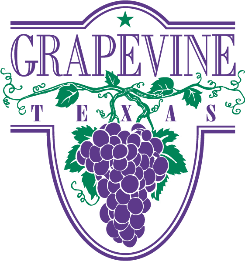 Dear Grapevine Farmers & Artisan Market Vendor Applicant,The Grapevine Convention & Visitors Bureau (CVB) invites you to apply to participate in the Grapevine Farmers & Artisan Market. The Grapevine Farmers & Artisan Market (GFAM) is an open-air market, located at the Town Square Gazebo in Historic Downtown Grapevine. As we prepare for what we hope to be the best market season yet, please carefully read the application instructions below:LOCATION - Town Square Gazebo on Main Street, 325 S. Main St., Grapevine, TX 76051SEASON - Saturdays, April 10 – September 11, 2021HOURS - 10 a.m. – 4 p.m.VENDOR BOOTH FEES - $20 for 10’ X 10’ space/$25 for pavilion space/ $15 for merchants on non-pavilion spacesThe GFAM offers fresh Texas produce, baked goods, handcrafted and Texas-made items. The market is open rain or shine, but to maintain the safety of shoppers and vendors, is subject to close without notice due to extreme weather conditions. It is a great place to bring the whole family, learn about Texas products and shop local.We thank you for your interest!
Sincerely,Elec WinnerManager of Palace Arts Center and Markets817.410.3586 / ewinner@grapevinetexasusa.comVENDOR RULES AND REGULATIONSThe Grapevine Farmers & Artisan Market (GFAM) is an open-air market that operates 10 a.m. - 4 p.m. in the Town Square Gazebo area located at 325 S. Main St. on Saturdays from 
April 10 - September 11, 2021.The GFAM managers have the final authority, on-site, to interpret and enforce rules and regulations related to the GFAM. Vendors that do not comply with instructions and/or the policies and regulations of the GFAM may not be eligible to participate in future markets.All vendors must sign an agreement stating they will comply with the rules and regulations of the GFAM and agree to follow the instructions of the GFAM managers.All products sold at the GFAM shall be grown or produced within the geographic boundaries of the State of Texas or within 150 miles of the GFAM.Distributor products like Scentsy, Origami Owl, It Works, etc., are not allowed. Hemp-based products are not allowed.APPLICATIONSubmitting an application does not guarantee acceptance.All vendors must have a valid Texas Sales Tax ID number along with other necessary business permits to participate in the GFAM. A Tax ID number may be obtained from the State Comptroller’s office. Please visit window.state.tx.us for an application.     All applications must include a notarized copy of Hold Harmless Agreement.Photos of your merchandise (artisans only).Vendors may only sell items listed on their application. Any new items will need prior approval from the GFAM manager beforehand.VENDOR COSTSRate is $20 for a 10’ X 10’ space or $25 for a space under the pavilion (including merchants). Rate is $15 for a non-pavilion space for merchants of Grapevine Main Street. In addition, vendors will also pay three percent (3%) of daily gross sales, to market manager at the end of each day. BOOTH RESERVATIONSVendors can pre-pay for the entirety of the market to reserve any specific space. This space will be reserved for that vendor every date of the market. Vendors cannot give a reserved space to another vendor without management approval.Priority will be given to vendors reserving entire season.Full pre-payment will amount to 20 of the 22 dates at the same price listed above. Discount of two free weekends. Payment and reservation of full market is due by April 2, 2021 (no refunds issued).VENDOR BOOTHS/CHECK-INCheck-in begins at 8:30 a.m. on Market days; all vendors must check in by 9:30 a.m. to participate. Refunds will not be given to pre-paid vendors that are late. All booths must be set by 10 a.m. No exceptions. Check-in and opening will be delayed three hours on April 17, 2021.Vendors cannot begin set-up until they check-in. This includes vendors with reserved spaces.Spaces, other than any reserved, are available on a first come, first serve basis.IMMEDIATELY after unloading, vehicles must be moved from the loading area to the designated city parking lots.Teardown begins at 4 p.m. Early teardown will result in vendor not being eligible to participate in future markets. Vendors MUST checkout with the GFAM manager before teardown.All vendor spaces are 10’ X 10’ in size. Vendors who are not under the market pavilion behind the Gazebo must provide their own 10’ X 10’ canopy tent. All tents must be clean, free of holes/tears and presentable to the public. Each leg must be anchored with no less than 10 pound weights. Stakes are not allowed.Vendors must provide their own tents, tables, chairs, signage, refrigeration, storage, etc.Vendors shall supply all materials and containers for customer sales.Trash must be placed into suitable containers and hauled off by the vendor. Vendors must clean their space at the end of market. A fee of $50 will be assessed if it is necessary for the GFAM Manager to clean a vendor space. Fees will be paid prior to any future participation.Electricity and water access is limited; prior arrangements must be made with GFAM management.No generators allowed.HEALTH, SAFETY AND RELATED RULESVendors and their employees are responsible for informing themselves about and complying with federal, state and local health regulations and licensing requirements governing the production, display, distribution and sale of their products.Manufactured food products must meet Tarrant County Health Department requirements, including licensing and permitting rules.All food items must be properly labeled; unlabeled packaged and/or processed foods are not allowed.Vendors providing samples of their products must comply with the rules governing sampling, market sanitation and health codes of the Tarrant County Health Department or other authorities, as applicable.To comply with local, state, and federal guidelines, masks will be required for all vendors.PARKINGVendors must park vehicles in one of these designated city parking lots:  The northeast corner of Wall and Jenkins Streets. The parking lot in the 300 block of Jenkins Street, east of the GFAM (vehicles must be parked at the far east end of the lot).Handicapped parking is available.WEATHERThe GFAM is open rain or shine.If extreme weather conditions arise, to maintain the safety of shoppers and vendors, the GFAM may close without notice.There are no refunds or payment transfers for inclement weather.The GFAM does not provide shelters from rain, sun, wind, etc.The GFAM is not responsible for lost or damaged merchandise due to weather.DURING MARKET HOURSSmoking is prohibited in the vendor and sales areas during the GFAM.Vendors may not change spaces during the day.Vendors must sell from their booth only. No soliciting outside of booth is allowed. No amplified sound allowed. All vendors shall conduct themselves in a professional manner while at the GFAM. Shoes and shirts are required at ALL times. Profanity or any other inappropriate conduct is grounds for permanent eviction from GFAM.Weights and Measures: All products shall be sold at a standard weight or measure. Products may be sold by the pound, as long as scales used are certified by the Texas Department of Agriculture. Otherwise, produce shall be sold by the piece, pint, quart, peck or another generally accepted measure of quantity.Quality Control: GFAM management reserves the right to ask a vendor to remove any inappropriate produce and other items of an unacceptable quality from the market.SEASON April 10 – September 11* 2021 (22 dates) Saturdays, 10 a.m. – 4 p.m. April 10, 17** and 24;May 1, 8, 22 and 29;June 5, 12, 19 and 26;July 3, 10, 17, 24 and 31;August 7, 14, 21 and 28;September 4 and 11
*There will be no GFAM during Main Street Fest						         **Hours are 1 – 6 p.m. due to Blessing of the Vines event on April 17, 2021.Any vendor in violation of these policies may be permanently removed 
from the GFAM and no refunds will be given.Hold Harmless and Indemnity AgreementGrapevine Farmers & Artisan MarketApril 10 – September 11, 2021I, ____________________________, the Undersigned, binding my heirs, executors, administrators, estate and assigns, do hereby agree to completely and wholly release, indemnify and hold harmless the Grapevine Convention & Visitors Bureau, City of Grapevine, its officers, agents, independent contractors, and employees for any and all claims, damages, harm, personal injury, including death, property damage, lawsuits and judgments, including court costs, expenses and reasonable attorney's fees, and all other expenses resulting from the activities, programs, and events occurring on the above-stated date of the stated event in Grapevine, Texas.It is the understanding of all parties that this release, indemnity, and hold harmless agreement shall apply whether or not the claims, damages, harm, personal injury, including deaths, property damage, lawsuits, judgments, court costs, attorney's fees or any other expense arise from the negligence of whatever nature, omissions, willful or intentional acts of the vendors or vendor's officers, agents, employees, independent contractors, other representatives, invitees, licensees, or guests.If this vendor is other than an individual, vendor certifies, warrants and represents that the individual whose signature appears below is duly authorized to execute this Agreement on behalf of the firm, corporation, partnership or other entity who is the vendor.IN WITNESS WHEREOF, this Agreement has been executed this _____ day of _________, 2020Vendor: ______________________________Signature: ______________________________Printed Name:	________________________ Title:	______________________________STATE OF __________________________                         COUNTY OF _______________________Before me ____________________ on this day personally appeared ____________________ known to me (or proved to me on the oath of _______________) or through __________________ (description of identity card or other document) to be the person whose name is subscribed to the foregoing instrument and acknowledged to me that he executed the same for the purposes and consideration therein expressed.  Given under my hand and seal of office this _____ day of _______________, A.D. _______._____________________________________________(Seal)					Notary Public In and For The State of     _____________.               My Commission Expires     ________________.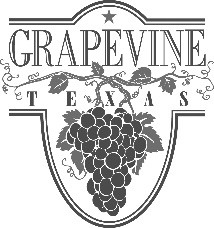 Grapevine Farmers & Artisan MarketGrapevine, April 10 – September 11, 2021Official Vendor ApplicationPlease PRINT or TYPE neatly.Business Name: 											Contact Name:  											______Mailing Address: 									_______	City, State, Zip: 											______Daytime Phone: 					  Alternate Phone: 				E-mail: 												______Website (if applicable): 				     TX Sales Tax ID #				REQUIRED: List items that you are displaying or selling during Grapevine Farmers & Artisan Market in the space below. Please be specific and include a price range.												_____												_____												_____Have you been a vendor at Grapevine Farmers & Artisan Market before?  (circle one)	Y	NWould you like to pre-pay monthly?   (circle one)					Y	NMiscellaneous Information: Grapevine Farmers & Artisan Market will take place RAIN or SHINE. The Grapevine Farmers & Artisan Market and Grapevine Convention & Visitors Bureau (CVB) will not assume responsibility for damage or theft of your property. Vendor is responsible for submitting all applicable taxes directly to the proper agency. Electricity and water is limited and prior arrangements must be made with management.  No generators allowed.  All sale and display items must be contained within assigned area. Please note: Submission of an application does not guarantee acceptance. The CVB reserves the right to approve products and will not offer any product exclusives.Grapevine Farmers & Artisan Market Hours:  Saturdays10 a.m. - 4 p.m.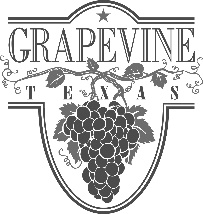 There will be NO Grapevine Farmers & Artisan Market during the week ofMain Street Fest (May 15) 2021. Market will be open from 1:00 - 6:00 p.m. on April 17, 2021.Please use this area for comments or requests.__________________________________________________________________________________________________________________________________________________________________________Vendor Checklist:____     Hold Harmless agreement signed and notarized____     Completed application (on file until September 12, 2021)____     Photo of merchandise (artisans only)(For official use only)Business: 							_____________________________Name: 								_____________________________Placement: 							_____________________________	 Address: 							_____________________________Phone: 							_____________________________I have read and understand the policies and procedures for the Grapevine Farmers & Artisan Market. I agree to follow all rules and regulations set forth by the Grapevine Farmers & Artisan Market management and understand that failure to do so can result in immediate expulsion without refund. I will have no dogs, cats, reptiles or pets of any kind, illegal substances, alcohol or weapons on my person, my table or my vehicle during the Grapevine Farmers Artisan Market.Signature									DateMail or deliver applications to:Palace Arts Center300 S. Main St.
Grapevine, TX 76051